うｍ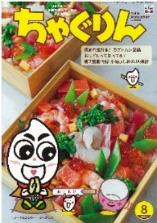 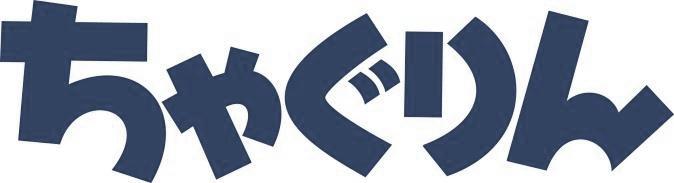 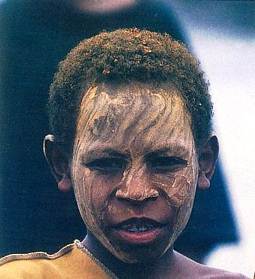 「おうちであっぱれやさい塾」では、子どもたちが野菜を育てる方法についてそのポイントを毎号掲載しています。子どもたちだけでなく、野菜を育てた経験の少ない先生方にもぜひ読んでいただきたい記事です。今月号は、エディブルフラワーがテーマです。これまでとは違う視点で育てて食べる活動に取り組むことができます。社会科、生活科、理科で取り上げる事例を提案します。３年生の社会科では、地域の農業を取り上げて、資料をもとに調べたり、実際に生産の場を見学したりしながら、携わっている人々の仕事の様子を捉え、それらの仕事に見られる工夫をつかんでいきます。５年生の社会科では、生産の工程、人々の協力関係、技術の向上、輸送、価格や費用などに着目して食料生産に関わる人々の工夫や努力に関する内容を学習します。この学習でエディブルフラワーを取り上げます。授業の冒頭、『ちゃぐりん』の記事を読んで、エディブルフラワーについて知ります。次に、以下のＵＲＬから、それまで市場になかったものを様々な工夫や努力を重ねて日本屈指の生産地となった農業協同組合の取り組みを学ぶことができます。（豊橋温室園芸農業協同組合　http://toyoon.or.jp/edible/）	ＨＰには「近年はＳＮＳを使った“インスタ映え”の流行で、再びブームが到来しているエディブルフラワー。周年安定供給とともに、“料理を引き立たせる最高の脇役”としてＰＲ活動にも積極的に取り組みながら、さらなるマーケット拡大を狙います。」とあり、社会の動きに合わせて生産を高める工夫を実感できる学習となります。２：エディブルフラワーを育てよう　（２年生：生活科）　小学校学習指導要領の生活科の内容（７）「動物を飼ったり植物を育てたりして，それらの育つ場所，変化や成長の様子に関心をもち，また，それらは生命をもっていることや成長していることに気付き，生き物への親しみをもち，大切にすることができるようにする。」では、毎号の「おうちであっぱれやさい塾」が役立ちます。今回は、エディブルフラワーを育てる活動に取り組みます。パンジーやキンギョソウは秋からタネをまいて育てる花ですので、授業では『ちゃぐりん』の記事を紹介して、どんな花が食べられるのかを調べる活動から始めるとよいでしょう。育てる花を自分で決めることができれば、エディブルフラワーの育つ場所、変化や成長の様子に関心をもって働きかけることができます。親しみをもち、たいせつにしようとする気持ちも確実に育むことができます。３：どこをたべているのかな　（３年生：理科）　　花を食べるエディブルフラワーについて『ちゃぐりん』の記事から知った子どもたちに、ほかの野菜はどこを食べているかを問いかけます。キャベツやレタスは葉っぱを食べている、サツマイモはどこを食べているのかな、茎を食べる野菜は何があるかなど、食べる部分をきっかけに子どもたちに関心が高まります。この学習は小学校学習指導要領理科（3年生）「身の回りの生物　(ｳ) 植物の育ち方には一定の順序があること。また，その体は根，茎及び葉からできていること。」の学習の終末に位置付けるようにします。根、茎、葉、それに花を加えて、どの部分を食べているかを理解することは、理科の内容を深く学ぶことや食育を実現することにもつながります。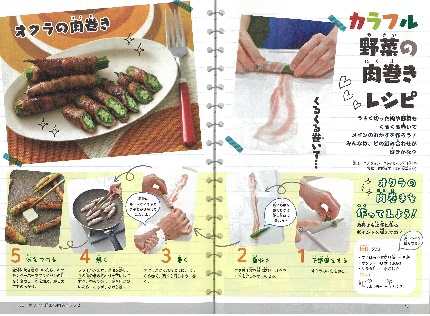 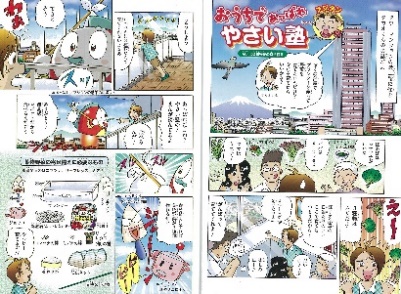 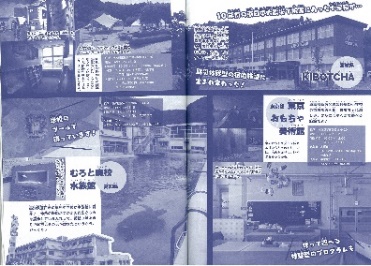 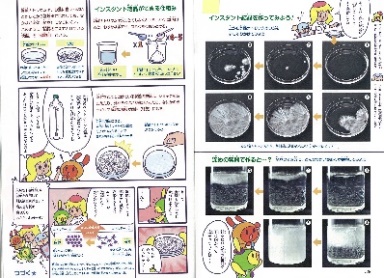 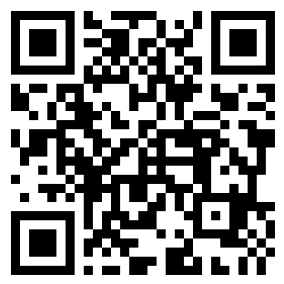 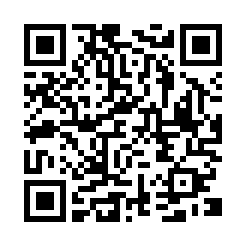 